COTISATION POUR L'ANNEE 2023Bonjour à tous,Comme tous les ans, et comme dans toutes les associations, le début de l’année correspond à l’appel de cotisation, indispensable au bon fonctionnement de notre association.En 2023, la cotisation 2023 à Keditu passe à 16 € par personne, pour l’année, et 15 € pour l’abonnement à 6 Millions de Malentendants (revue éditée par le BUCODES-SurdiFrance, qui offre plein d’informations pour les malentendants).Vous pouvez adhérer à l’association, à tout moment de l’année, mais pour l’abonnement à la revue, le recollement se fait, au plus tard, début mars, pour pouvoir recevoir les numéros d’Avril, de Juillet, d’Octobre et de Janvier de l’année suivante.Vous pouvez nous envoyer votre cotisation soit : Par chèque, à l’ordre de Keditu (adresse : Maison des Associations, 6 cours des Alliés, 35000 RENNES) Mais aussi par virement : coordonnées bancaires et RIB de Keditu en page2.IBAN : FR76 1360 6000 5700 0048 8287 750 	BIC : AGRIFRPP836En indiquant votre nom/prénom en référence, et en envoyant votre bulletin d’adhésion par courriel à contact@keditu.org , pour une bonne organisation.BULLETIN D'ADHESION 2023à KEDITU, Association des Malentendants et Devenus Sourds d'Ille et Vilaine J’accepte de recevoir tous les documents au format numérique (PDF) par mail (pas de format papier) J’autorise Keditu à reproduire et communiquer au public les photographies, vidéos ou captations numériques prises dans le cadre associatif. Les images pourront être exploitées et utilisées directement par l’association sous toute forme et tous supports connus et inconnus à ce jour.Comment avez-vous connu l’association : 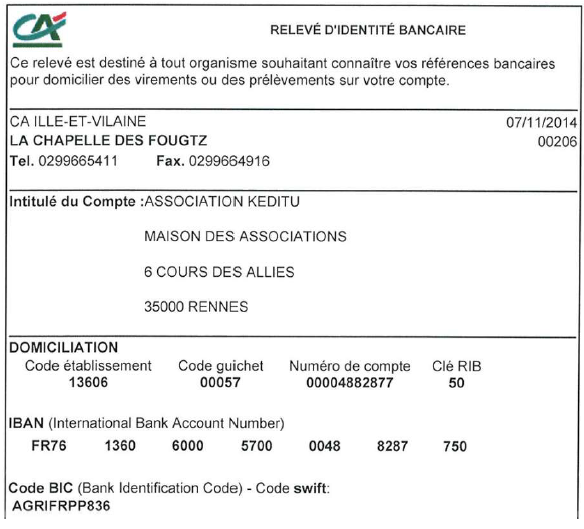 Nom :Nom :Prénom :Prénom :Prénom :Prénom :Adresse :Adresse :Adresse :Adresse :Adresse :Adresse :Code postale :Code postale :Code postale :Code postale :Code postale :Code postale :Ville :Ville :Ville :Téléphone :Téléphone :Téléphone :Téléphone :Courriel :Courriel :Courriel :Je désire adhérer à KEDITU, association régie par la loi du 1er juillet 1901.Je désire adhérer à KEDITU, association régie par la loi du 1er juillet 1901.Je désire adhérer à KEDITU, association régie par la loi du 1er juillet 1901.Je désire adhérer à KEDITU, association régie par la loi du 1er juillet 1901.Je désire adhérer à KEDITU, association régie par la loi du 1er juillet 1901.Je désire adhérer à KEDITU, association régie par la loi du 1er juillet 1901.Je désire adhérer à KEDITU, association régie par la loi du 1er juillet 1901.Je désire adhérer à KEDITU, association régie par la loi du 1er juillet 1901.Je désire adhérer à KEDITU, association régie par la loi du 1er juillet 1901.Je désire adhérer à KEDITU, association régie par la loi du 1er juillet 1901.Je désire adhérer à KEDITU, association régie par la loi du 1er juillet 1901.Je désire adhérer à KEDITU, association régie par la loi du 1er juillet 1901.Je désire adhérer à KEDITU, association régie par la loi du 1er juillet 1901.Je désire adhérer à KEDITU, association régie par la loi du 1er juillet 1901.Je désire adhérer à KEDITU, association régie par la loi du 1er juillet 1901.Je désire adhérer à KEDITU, association régie par la loi du 1er juillet 1901.Je désire adhérer à KEDITU, association régie par la loi du 1er juillet 1901.Je désire adhérer à KEDITU, association régie par la loi du 1er juillet 1901.Je désire adhérer à KEDITU, association régie par la loi du 1er juillet 1901.Je désire adhérer à KEDITU, association régie par la loi du 1er juillet 1901.Je désire adhérer à KEDITU, association régie par la loi du 1er juillet 1901.Je désire adhérer à KEDITU, association régie par la loi du 1er juillet 1901.Je désire adhérer à KEDITU, association régie par la loi du 1er juillet 1901.Je désire adhérer à KEDITU, association régie par la loi du 1er juillet 1901.Je désire adhérer à KEDITU, association régie par la loi du 1er juillet 1901.Cotisation 16€ x : Cotisation 16€ x : Cotisation 16€ x : Cotisation 16€ x : Cotisation 16€ x : Nombre de personnes :Nombre de personnes :Nombre de personnes :Nombre de personnes :Soit €€Abonnement à la revue 15€ :Abonnement à la revue 15€ :Abonnement à la revue 15€ :Abonnement à la revue 15€ :Abonnement à la revue 15€ :Abonnement à la revue 15€ :Abonnement à la revue 15€ :Abonnement à la revue 15€ :Abonnement à la revue 15€ :ouiouiouinonnonnonnonnonnonSoit€€Total : Total : Total : €€Moyen de paiement :Moyen de paiement :Moyen de paiement :Moyen de paiement :Moyen de paiement :Moyen de paiement :Moyen de paiement :ChèqueChèqueChèqueChèqueouououououououVirementVirementVirementVirementDate :Signature Signature Signature Signature Signature Site internetAudioprothésisteAudioprothésisteHôpital/CHUOrthophonisteBouche-à-oreilleBouche-à-oreilleSalon/évènementFacebookAutre (précisez) :